*koolipiim- Euroopa Koolipiima programmi alusel Euroopa Liidu poolt subsideeritud piimatooded**koolipuuviljad – Euroopa Koolipuuvilja programmi alusel Euroopa programmi Liidu poolt subsideeritud puu-jajuurviljad*** Seoses laste arvu muutumisega võimalikud menüüs muudatusedEsmaspäev 19.03.2018Hommikusöök:   Nuudlid juustuga (sõim)                              Makaronid juustuga (aed)                              MahlPuuviljapaus:      Riivitud porgand (sõim)                                  Porgand (aed)Lõunasöök:          Peedisupp                               Täistera rukkileib                              Kanakaste (maitsestamata jogurtiga)                              Kartulipüree, tervisesalat hapukooregaÕhtuoode:            Kohupiimavaht                              Põldmarjamoos                              Piim*                              Väske puuvili                                                    Neljapäev 22.03.2018Hommikusöök:     Hirsipuder võiga                                Toormoos                                Piim* Puuviljapaus:        Õun**Lõunasöök:            Kalaseljanka hapukoorega                                 Seemneleib                                  Tatrahautis hakkliha-ja porgandiga                                TomatÕhtuoode:              Kapsavormiroog, hapukoorekaste (sõim)                                Suured pannkoogid, hapukoor (aed)                                Tee sidruniga                                Värske puuvili                               Teisipäev 20.03.2018Hommikusöök:    Odratangupuder võiga                               Banaanitoormoos                              Piim*Puuviljapaus:       KiiviLõunasöök:           Läätsesupp                                Peenleib                               Kala hakk-kotlet, piimakaste                               Sõmer riis võiga                               Porgandisalat hapukoorega Õhtuoode:            Hautatud köögiviljad võiga                              Leib (sõim), võileib (aed)                              Tee                              Värske puuviliReede 23.03.2018Hommikusöök:      Neljaviljahelbepuder võiga                                Sepik võiga                                Soe marjajookPuuviljapaus:         Pirn**Lõunasöök:            Kartuli-frikadellisupp                                 Täistera rukkileib                                Hakklihakaste hapukoorega                                Juurviljapüree                                Kapsa-ananassisalat õlikastmegaÕhtuoode:              Naturaalne omlett, roheline hernes                                 Võileib                                Piim*                                Värske puuvili                                                                                          Kolmapäev 21.03.2018Hommikusöök:    Kaerahelbepuder võiga                               Maasikatoormoos                              Keefir* Puuviljapaus:       BanaanLõunasöök:          Juurviljasupp hapukoorega                               Täistera rukkileib                              Hautatud kartul hakklihaga                              Peedi-õunasalat õlikastmegaÕhtuoode:            Kohupiimavorm                              Mahlakissell                              Värske puuvili                                     NÄDALAMENÜÜ 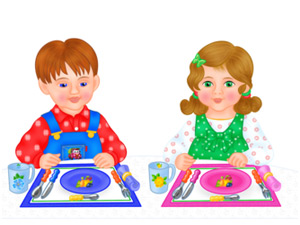 